Psychologické intervencie v krízovej situáciiÚvodCieľ dokumentu postupu........................................................................................................3Teoretické východiská............................................................................................................32.1 Stres.................................................................................................................................32.2 Príčiny..............................................................................................................................42.3 Príznaky a prejavy stresu v tabuľke.................................................................................4Copingové stratégie...............................................................................................................5Krízová intervencia.................................................................................................................7Krízová intervencia u prijímateľov sociálnej služby..........................................................7Funkčné spôsoby zvládnutia krízy........................................................................7Príklad cvičení relaxácie vhodnej pre prijímateľov sociálnej služby.....................8Príklady techník na zvládnutie akútnej krízy, šoku, napätia alebo nervozity.......9Krízová intervencia pre rodinných príslušníkov klientov DSS..........................................9 Krízová intervencia pre zamestnancov DSS ...................................................................9Príklad vlastnej relaxácie....................................................................................11Doplňujúce cvičenia............................................................................................12Čo môžete pre seba urobiť v čase preventívnych opatrení................................12Záverečné usmernenia a zhrňujúce informácie...................................................................13Zoznam použitej literatúry....................................................................................................14Príloha ÚvodZáťaž, stres, problémové či krízové situácie sú pojmy, ktoré sú v živote človeka nejakým spôsobom výnimočné a kladú na neho mimoriadne nároky. Oravcová (2004, s. 274) konštatuje, že „záťažovou je taká situácia, ktorú charakterizuje disproporcia medzi požiadavkami, nárokmi danej situácie a kapacitnými možnosťami, schopnosťami, zručnosťami človeka potrebnými na jej zvládnutie.“ Stresové situácie sa vyskytujú v pracovnom prostredí aj v súkromnom živote. Zo záťažou sa vyrovnáva každý jedinec individuálne podľa svojich schopností a možností. 1.Cieľ dokumentu postupuCieľom tohto dokumentu je oboznámiť zamestnancov Domova sociálnych služieb pre deti a dospelých v Šoporni - Štrkovec (ďalej len DSS) o možných intervenciách pri práci s prijímateľmi sociálnych služieb (ďalej len „PSS“) zameraných na zvládanie krízových situácií počas mimoriadnej situácie zapríčinenej šírením prenosnej nákazy.Tento dokument vznikol na účel zvládania stresových situácií PSS pri mimoriadnej situácii šírenia nového koronavírusu, ktorý zapríčiňuje ochorenie COVID-19, avšak svojím zameraním, môže byť v budúcnosti nosným dokumentom pri zvládaní aj iných obdobných mimoriadnych situácií zapríčinených šírením prenosnej nákazy.Informácie o šírení COVID-19, vykonané preventívne opatrenia alebo prípadná karanténa, sú stresovými situáciami pre ľudí a celé komunity. Strach a úzkosť z choroby môže spôsobovať silné emócie. Tento dokument obsahuje stručne popísané teoretické východiská konceptov stres a kríza a odporúčania zásahov v prípade stresových a krízových situácií pri komunikácií s PSS, rodinnými príslušníkmi a zamestnancami. 2.Teoretické východiská2.1 Stres je vlastne obranná reakcia organizmu, je to odpoveď organizmu na záťaž. Je to stav organizmu, kedy je jeho integrita ohrozená a on musí zapojiť všetky schopnosti na svoju ochranu.Pojem stres je odvodený z anglického slova stress, ktoré pochádza z latinského stringo, stringere a znamená utiahnuť či zovrieť. Teda ide o situáciu, kedy je človek vystavený akémusi tlaku, napätiu alebo je v tiesni. Veľmi často sa pojem stres nahrádza inými pojmami alebo sa využíva na pomenovanie iných situácií. Spomenieme pojem záťaž, ktorý chápeme ako určitú mieru požiadaviek kladených na jednotlivca. V tomto prípade potom stres predstavuje nadmernú, neprimeranú záťaž (Zelina - Zelinová, 2009; Oravcová, 2007; Výrost - Slaměník, 2001). 2.2 Príčiny vzniku nahromadeného stresu v preventívnych podmienkach a prípadnej vzniknutej karanténe: izolácia, panika, strach z neznámeho, strach o vlastné zdravie a zdravie iných, vrátane rodinných príslušníkov, ktorí sú ďaleko.2.3 Príznaky a prejavy stresu3. Copingové stratégieVo všeobecnosti sa coping definuje ako „súbor kognitívnych a behaviorálnych snažení zameraných zvládnuť, redukovať alebo tolerovať vnútorné a vonkajšie požiadavky, ktoré ohrozujú alebo prevyšujú zdroje indivídua“ (Lazarus, Folkman In: Bratská, 2004, s. 1). Pod pojmom zvládnutie (coping) Venglářová a kol. (2011) rozumie zvládnutie pôsobiacich stresorov, t.j. nasadenie všetkých síl na to, aby sa zvládla nadlimitná záťaž. Laca a kol. (2011, s. 102) opisuje zvládanie ako „proces riadenia externých aj interných faktorov, ktoré sú človekom v strese hodnotené ako ohrozujúce jeho zdroje. Podľa Mikuša (2012) je coping proces, ktorým sa jedinec snaží vyrovnať so stresovými situáciami. Je to umenie poradiť si s neobvykle ťažkou, takmer nezvládnuteľnou situáciou. Zvládanie záťažových situácií prebieha u každého človeka iným spôsobom. Viacerí autori ich delia do troch hlavných foriem zvládania záťaže:zvládanie zamerané na problém (správanie smerované ku zníženiu alebo odstráneniu hrozby) napr. plánovanie, zhromažďovanie informácií, proces rozhodovania,zvládanie zamerané na emócie (snaha o zmenu vlastného prežívania záťažovej situácie) napr. hľadanie útechy u inej osoby, plač, hľadanie útechy vo viere,zvládanie zamerané na únik (zmena prostredia, podmienok alebo ľudí nachádzajúcich sa v okolí (Gáborová, Kollárik In: Šiňanská a kol., 2013).Copingové stratégie sú dôležitým stabilizačným faktorom pri riešení problémových situácií.Na rozpoznanie copingových stratégií slúži model „BASIC “. Základom tejto teórie je predpoklad, že každý z nás disponuje vlastnými vnútornými zdrojmi, ktoré sa dokážu v náročných situáciách mobilizovať.model „BASICAk je stresová záťaž príliš veľká a naša aktuálna možnosť zvládať danú situáciu nepostačujúca, rastie v nás úzkosť, ktorá môže viesť až k zrúteniu. Stresová krivka popisuje, ako sa pri stresovej záťaži spočiatku zvyšuje naša výkonnosť, nakoľko sa náš organizmus snaží o zvládnutie situácie. Keď sme stresu vystavení príliš dlho a záťaž je nadmerná, výkonnosť klesá a náš organizmus nie je schopný situáciu zvládať, čo môže viesť ku kríze. 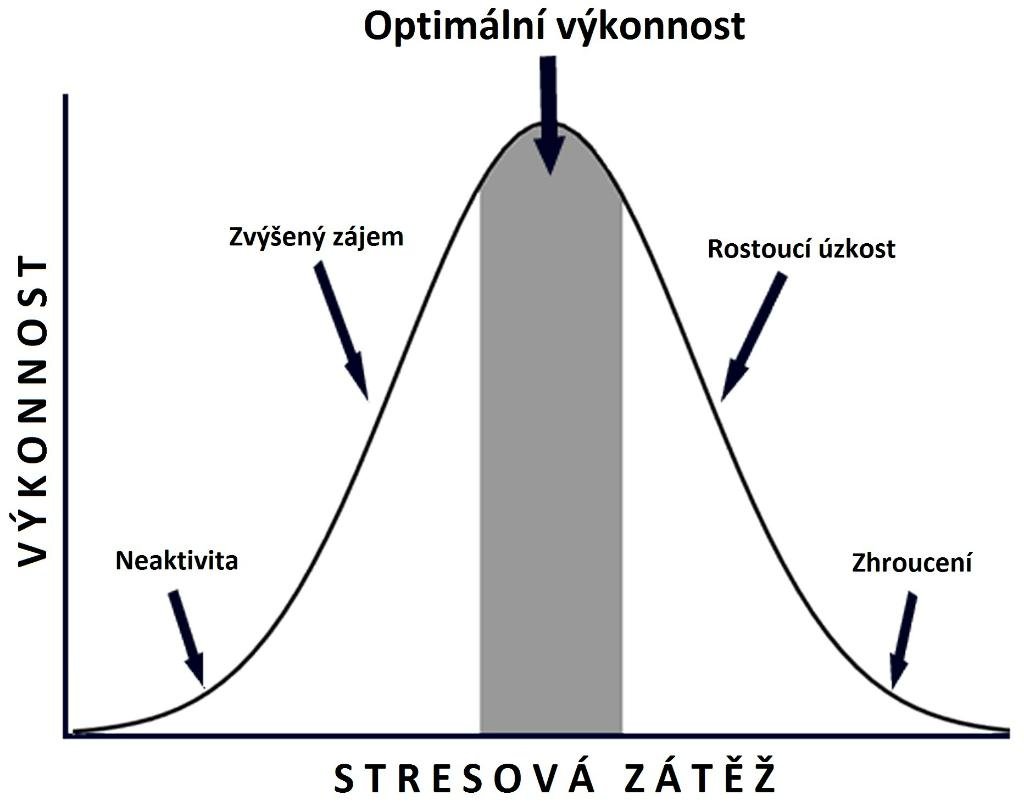 4. Krízová intervenciaKrízová intervencia je špecializovaná pomoc osobám, ktoré sa ocitli v kríze. Je zameraná na zvládnutie akútneho problému. Nadviazanie kontaktu s PSS, zaistenie bezpečnosti PSS, seba, majetkuZhromažďovanie informácií o dôvode vzniku krízy + vytvorenie plánu na riešenie krízy (koho prizvať ku riešeniu krízy – psychológ, kľúčový pracovník, rodina telefonickým spojením)Situačná kríza – spúšťačom je zvyčajne nečakaná, náhla udalosť, ktorá ohrozuje jedinca, privádza ho do tiesňovej situácie, vzbudzuje v ňom úzkosť a dojem neodkladnosti a naliehavosti riešenia. Krízová intervencia je o ujasnení a definovaní situácie, poskytnutí  informácií, ponúknutí podpory, poradenstva, mobilizovaní sociálnej sietePožiadavky krízovej intervencie Okamžitá pomocIndividuálny prístupRedukcia ohrozeniaKoncentrácia na súčasný problémAktívny až direktívny prístup interventaPosilnenie klientových kompetenciíKontinuálna starostlivosť4.1 Krízová intervencia u PSSPri vzniknutých krízových situáciách je nutné analyzovať ich dôvod a s ohľadom na informácie, ktoré o danom klientovi máme, ponúknuť vhodný spôsob zvládnutia problému.4.1.1 Funkčné spôsoby zvládnutia krízy:Rozhovor – aktívne vypočutie, ponúknutie rady, odporúčania, upokojenie, utešenie PSS, spochybňovanie katastrofických interpretáciíZmena miesta - ponúknutie priestoru na oddych Odpútanie pozornosti činnosťou – napr. manuálna práca Sociálne väzby - poskytnutie možnosti telefonického kontaktu s rodinou alebo priateľmi, privolanie iného PSS, ktorého prítomnosť má pozitívny prínos pre PSS v krízeRelaxácia formou muzikoterapie, autogénneho tréningu, hudobno-slovnej relaxácie 4.1.2 Príklad cvičení relaxácie vhodnej pre PSSRukyPredstav si, že máš v ľavej ruke citrón a chceš z neho vytlačiť všetku šťavu. Silno ho stlač. Skús vytlačiť všetku šťavu do poslednej kvapky. Všimni si, aké napätie cítiš v dlani a v celej ruke. Teraz citrón pusti a ruku si uvoľni. Všimni si, o čo lepšie sa tvoja ruka cíti, keď je uvoľnená. Zopakuj to isté aj s pravou rukou. Ramená a pleciaPredstav si, že si lenivá mačka. Chceš si ponaťahovať ruky. Natiahni si ruky pred seba, potom ich vystreté zdvihni hore nad hlavu, chvíľu podrž a znova ich vystri pred seba. Všimni si napätie v pleciach a pomaličky obidve ruky polož a uvoľni. Zopakuj to celé ešte raz.Plecia a krkTeraz si predstav, že si korytnačka. V pokoji sa vyhrievaš na kameni a oddychuješ, ale zrazu zbadáš nebezpečenstvo. Musíš sa rýchlo schovať do panciera. Skús zdvihnúť plecia až hore k ušiam a zároveň tlač hlavu dole medzi plecia. Chvíľu tak ostaň, kým nebezpečenstvo neodíde. Pomaličky hlavu z panciera vytiahni a uvoľni sa. Ale pozor, ďalšie nebezpečenstvo! Zopakujeme to celé ešte raz. ČeľusťTeraz si predstav, že máš v ústach veľkú tvrdú žuvačku. Veľmi ťažko sa žuje. Skús ju rozžuť, ale musíš žuť veľmi silno. Na chvíľku si oddýchni a uvoľni ústa. Je to príjemné, však?  Teraz sa priprav, skúsime to ešte raz.Tvár a nosTak a teraz si predstav, že ti na nos sadla stará veľká mucha. Skús ju odohnať bez pomoci rúk. Pokrč nos, pokrúť ním, urob to viackrát za sebou, koľko sa ti len dá. Výborné, už odletela preč, môžeš si vydýchnuť. Ale pozor, ide späť! Skús ju odohnať ešte raz. BruchoTeraz pozor, prichádza malé sloníča, ktoré nedáva pozor, kadiaľ ide. Ty ležíš v tráve, sloníča ťa nevidí a pozor, ide ti stúpiť na brucho! Nehýb sa a napni brucho čo najsilnejšie, aby ti naňho(viaceré varianty a samotné nahrávky sú voľne dostupné na internete), svalovej relaxácie4.1.3 Príklady techník na zvládnutie akútnej krízy, šoku, napätia alebo nervozityTechnika správneho a vedomého dýchania: „ Poďme sa spolu sústrediť na naše dýchanie. Zhlboka sa nadýchnite až do brucha. Všímajte si, ako sa vám dvíha brucho. Hlboký nádych a dlhý výdych. Aký je vzduch, ktorý vdychujeme(ktorý nám ide do nosa)? Je studený. Aký je vzduch, ktorý vydychujeme(ktorý ide von z nosa)? Je teplý. Nádych. Výdych.“ (Cvičenie robíme spolu s klientom, hlboké dýchanie prevádzame až dovtedy, kým sa klient neupokojí. Slová hovoríme pokojným hlasom).Technika vedomého vnímania 5,4,3,2,1: Sadnite si a uvoľnite sa. Poďme spolu vnímať svet okolo nás. Vymenujte 5 vecí, ktoré vidíte okolo seba. 4 veci, ktoré počujete. 3 veci, ktoré cítite (hmatom, tlakom na telo), 2 veci, ktoré cítite čuchom. 1 veci, ktorú cítite chuťou. Technika odklonenia pozornosti: Napríklad: Poďme spolu spočítať všetky stoličky/predmety/ľudí v miestnosti. Je dôležité brať krízu klienta vážne, nebagatelizovať problém ale ani nedramatizovať situáciu. V prípade situácie nebezpečnej pre klienta, iných osôb alebo majetku, kde nebudú bežné techniky postačujúce, postupujú zamestnanci podľa platných vnútorných dokumentov zariadenia. 4.2 Krízová intervencia pre rodinných príslušníkov PSS Z dôvodu zákazu návštev zariadení komunikujeme s rodinnými príslušníkmi len telefonicky. Využívame techniku upokojenia cez poskytnutie informácií. Informácie o zdravotnom stave môže podávať len riaditeľ/ka alebo vedúca sestra. O situácií je potrebné informovať citlivo, nešíriť paniku. Informácie pre verejnosť sú uvedené na webovej stránke zariadenia: 4.3 Krízová intervencia pre zamestnancov DSS Zamestnancom je k dispozícií riaditeľ/ka zariadenia, manažérka, prípadne vedúci zamestnanci jednotlivých úsekov ak sa potrebujete porozprávať. V zariadení je k dispozícií niekoľko miestností, ktoré zamestnanec môže použiť v prípade potreby na zvládnutie akútnej krízy. Zamestnanci navzájom používajú techniky, ktoré sú odporúčané aj pri práci s PSS.Je dôležité si uvedomiť, aký vplyv majú naše myšlienky. Negatívna myšlienka vyvoláva emócie, ktoré sú spúšťačom fyziologických prejavov a telesných reakcií, ktoré ovplyvňujú správanie. Zmenou myšlienky viem ovplyvniť aj prejavy a správanie. Predchádzajme vzniku krízových situácií. Prioritou je psychohygiena pracovníkov, ku ktorej prispievajú nasledovné odporúčania: Vhodnou intervenciou je vlastná relaxácia. Ak robíme vlastnú relaxáciu pravidelne, jej tréningom sa dokážeme naučiť presný postup a v prípade potreby použitia tejto techniky v krízovej situácií, dokáže naše telo a myseľ efektívne použiť natrénované postupy.4.3.1 Príklad vlastnej relaxáciePríprava: Nájdite si tiché, príjemné prostredie, posaďte sa alebo si ľahnite a uvedomte si svoje telo a dych. Upokojte si myseľ, vypnite vnímanie okolia. Potom si začnite v mysli opakovať: “Som pokojný/á“ so zavretými očami. Pomaly, hlboko sa nadýchnite a pomaly vydýchnite. Uistite sa, že sa cítite príjemne a pohodlne.1. Prvé cvičenieSústreďte sa na tiaž ramien/ rúk a nôh. Predstavte si v mysli, že vaše ruky a následne nohy sú ťažké, napr. ako olovo alebo sú tak ťažké, že ich to ťahá smerom dole. V mysli/v duchu si opakujte pomaly: „Som úplne pokojný (1x)“, potom: „Moja pravá ruka je ťažká(6x), moja ľavá ruka je ťažká(6x), moje obe ruky sú ťažké“(6x). Následne: „Som úplne pokojný“ (1x). Prejdite na nohy: „Moja pravá noha je ťažká (6x), moja ľavá noha je ťažká(6x) , obe moje nohy sú ťažké(6x)“. Predstavujte si, že vaše svaly sú uvoľnené, ochabnuté, ťažké ako olovo. Spojte príkazy v mysli s predstavou tiaže. Na záver: “Som úplne pokojný/á“ (1x). Prevádzajte 2-3 minúty.2. Druhé cvičenieĎalšia formula sa týka tepla rúk a nôh. V tomto cvičení budete cítiť príjemné teplo a prehriatie tela v súvislosti s uvoľnením. Pomôže to k väčšiemu prekrveniu svalov rúk a nôh. Prechádzajte jednotlivé časti tela: „Som úplne pokojný/á“ (1x), potom: „Moja pravá ruka je veľmi teplá (6x), moja ľavá ruka je veľmi teplá (6x), moje obe ruky sú veľmi teplé (6x). Nasleduje: „Som úplne pokojný“ (1x) a prejdite na nohy: „Moja pravá noha je veľmi teplá (6x), moja ľavá noha je veľmi teplá (6x), moje obe nohy sú veľmi teplé (6x), potom: „Som pokojný/á (1x).* Spojte príkazy v mysli s predstavou tepla. Predstavte si, že vaše ruky a nohy sú teplé, príjemne a pohodlne teplé, ako položené v teplej vode alebo vám na ruky a nohy svieti príjemné a hrejúce slnko. Prevádzajte 2-3 minúty.3. Tretie cvičeniePozornosť na dýchanie. Predstavte si svoje dýchanie ako pokojné, pravidelné, alebo pomalé a ľahké.  Môžete si predstaviť svoje brucho ako sa pomaly zdvíha a klesá, ako sa plne nadychujete a vydychujete. Dovoľte vzduchu prirodzene prúdiť dnu a von z vášho tela. Opakujte: „Som úplne pokojný/á“(1x), nasleduje: „Môj dych je pokojný a pravidelný“(6x). Pokračujte:  „Som úplne pokojný/á“(1x), potom: Môj dych je pokojný a pravidelný“(6x). Spojte príkazy v mysli s predstavou pokojného dychu. Opakujte 2-3 minúty.4.3.2 Doplňujúce cvičenia:Dovoľte teplu naplniť vaše brucho. Táto oblasť je centrom tela. Predstavte si teplo slnka na bruchu a v bruchu.  Tiež si môžete predstaviť teplo vychádzajúce z vášho brucha smerom von. Dajte si čas a trpezlivosť dosiahnuť tento krok. Predstavte si tiež teplé biele svetlo ako centrum vašej bytosti a ako toto svetlo žiari  teplé vlny prúdia navonok cez vašu oblasť brucha a telo smerom von. Opakujte: „Som úplne pokojný/á“(1x), následne: „Moje brucho je prúdivo teplé“(6x). Pokračujte: „Som úplne pokojný/á“(1x), potom: „Moje brucho je prúdivo teplé“(6x). Spojte príkazy v mysli s predstavou tepla v bruchu. Opakujte 2-3 minúty.Teraz nepôjde o prežívanie tepla, ale chladu. Dovoľte si v predstave vnímať chlad na vašom čele. Predstavte si chladný vánok vejúci na čelo. Opakujte: „Som úplne pokojný/á“(1x), nasleduje: „Moje čelo je príjemne chladné“(6x). Pokračuje: „Som úplne pokojný/á“(1x) a „Moje čelo je príjemne chladné“(6x). Spojte príkazy v mysli s predstavou chladu. Opakujte 2-3 minúty.Počas tohto posledného kroku je vaše telo hlboko zrelaxované a vy si môžete vybrať a uviesť prvé úmyselné sugescie zamerané na pozitívne zmeny, ktoré potrebujete: sú to vlastné autosugestívne formulky, ktoré si volíme podľa vlastných potrieb či ťažkostí (napr. „som šťastný“, „som sebavedomý, energický a rozhodný“, „môj žalúdok je uvoľnený“, „pankreas je pokojný“, „môj spánok bude nerušený a hlboký“, „alkohol mi je ľahostajný“, „budem žiť bez fajčenia“, život je radostný“ (cca 2-3 minúty).Postupne môžete ukončiť relaxáciu – zhlboka sa nadýchnite, podržte dych 3 sekundy a vydýchnite pomaly. Pomaly sa vystrite a natiahnite pomaly svaly rúk a nôh.  Potom pomaly otvorte oči, preciťujte svoju relaxáciu, pokoj. Získate tým aj „čosi“ na viac. Na to prídete sami.4.3.3 Čo môžete pre seba urobiť v čase preventívnych opatrení:Oddýchnime si od pozerania, čítania alebo počúvania nových negatívnych správ.Starajme sa o svoje telo. Praktizujem správne dýchanie, strečing, meditáciu alebo modlitbu. Jedzme zdravo, cvičme pravidelne, doprajme si dostatok spánku, vyhýbajme sa alkoholu a iným návykovým látkam. Vyčistime si myseľ aktivitami, ktoré máme radi.Buďme v kontakte s inými, využime technológie – volanie, SMS, sociálne siete. Rozprávajme sa s tými, ktorým dôverujeme a hovorme o svojich pocitoch. 5.Záverečné usmernenia a zhrňujúce informácieCitlivo informovať o aktuálnej situácií a nešíriť paniku a strach. Zvýšiť dohľad nad správaním a reakciami PSS.Poskytovať vhodnú intervenciu.Dbať na vlastnú psychohygienu.Dbať na dodržiavanie liečby PSS.Podporovať imunitu PSS, dodržiavať pitný režim a zabezpečiť pobyt na čerstvom vzduchu.6.Zoznam použitej literatúry:JIMERSON, S., BROCK, S., PLETCHER, S.:,An Integrated Model of School Crisis Preparedness and Intervention: A Shared Foundation to Facilitate International Crisis Intervention. School Psychology International - SCHOOL PSYCHOL INT, 2005. 26. 275-296. 10.1177/0143034305055974.GOH Y., SAWANG, S., OEI, T.:The Revised Transactional Model (RTM) of Occupational Stress and Coping: An Improved Process Approach. The Australian and New Zealand Journal of Organisational Psychology, 3, 2010. 13-20. doi:10.1375/ajop.3.1.13MARKOVIČOVÁ, K., MEDŽOVÁ, M.: Zdolaj výšku, VERBUM, 2018. ISBN 978-80-561-0567-2SADIGH, M.R.: Autogenic Training: A Mind-Body Approach to the Treatmer of Fibromyalgia and Chronic Pain Syndrome. New York: The Hawoth Press, Inc.2001.  0-7890-1255-3.HAŠTO, J.: Autogénny tréning. Nácvik koncentratívneho uvoľnenia. Trenčín: Vydavateľstvo F. 2006, 48 s.HARTL, P., HARTLOVÁ, H. Psychologický slovník. 2.vyd. Praha: Portál, 2009. 776s. ISBN 978-80-7367-569-1.PLHÁKOVÁ, A. Učebnice obecné psychologie. Praha: Academie, 2010.  472 s. ISBN 978-80-200-1499-3KŘIVOHLAVÝ, J. Psychologie zdraví. Praha: Portál, 2001, 279 s. ISBN 80-7178-774-ŠPATENKOVÁ, N. a kol. Krizová intervence pro praxi. Praha: Grada, 2011. Publishing.Svojím podpisom potvrdzujem, že som, dokument postupu „Psychologické intervencie v krízovej situácii“ preštudoval/a Priezvisko, menoFunkciaDátumPodpisPreverilPhDr.Jana Slabejovámanažér kvalitySchválil Mgr.Mária TóthováriaditeľkaFyzické symptómy (prejavy)náhle zvýšenie krvného tlaku,búšenie srdca,srdcová arytmiaporuchy trávenia, nevoľnosť,vracanie, hnačka,plynatosť, nechutenstvočasté močeniebolesť žlčníka a  pichanie pod pravým rebrovým oblúkombolesti hlavy a  rôznych častí tela,pálenie a kŕče v  rukách a  noháchťažkosti s  dychomporuchy spánku,únava, závrat,slabosť,potenie, chveniepokles sexuálnej túžby, zmeny v  menštruačnom cykleneschopnosť zraku sústrediť sa na jeden bod,dvojité videnieoslabenie imunity (opakované herpesy, virózy, problémy s pleťou)Psychické symptómy emocionálne (príznaky)prudké zmeny nálad, nadmerná únavanedostatok koncentrácie, dezorientácia, zmätenosť,problémy pri rozhodovaní,výpadky pamätenávaly panikyútlm,ľahostajnosťnávaly smútku,úzkosť, plačlivosťnetrpezlivosť,nervozita, podráždenosť,návaly zúrivostitrémazanedbávanie osobnej hygieny a  vzhľaduZmeny v správaní (príznaky)zmena chuti do jedla, chorobné prejavy pri jedenízvýšená konzumácia alkoholu, cigariet a  iných drogobhrýzanie nechtovhypochondriaMENO A PRIEZVISKOPODPISRiaditeľka zariadenia.Mgr. Mária Tóthová  -  riaditeľkaZdravotný úsek:1./  Marek Soboň2./  Oľga Haringová3./  Ľudmila Masaryková                          4./  Dagmar Kondeová                    5./  Helena Javorová                         6./  Jana Vlčková                              7./  Eva Macháliková                        8./  Edita Pucherová                          9./  Slávka Tóthová                           10./Renáta Kubánová                        11./Kvetoslava Hvojníková               12./Dana Lipovská                        13./Alena Machová                          14./Valéria Bartošová                       15./Magdaléna Falathová                16./Beáta Mackyová                         17./Monika Hrebíčková                   18./Vlasta Kotlárová                        19./Renáta Kiššová                          20./Helena Kotlárová                       21./Jana Šokyová                             22./Juliana Izsófová                        23./Terézia Mikušová                     24./Viera Vexlerová                        25./Martina  ĎubašákManažér kvality v sociálnych službách:25/.PhDr. Jana SlabejováSociálna pracovníčka:26/.Mgr. Kristína Hercegová Úsek sociálnej rehabilitácie a výchovy:27./ Mgr. Slávka Soboňová              28./ Ľubica Tvarožková                      29./ Bc. Daniela Kočiková                 30./ Adriána Gacková                        31./ Elena Mikulková                        32./ Dušan Hambálek                        Stravovací úsek: 33./ Karina Košičárová34./ Andrea Vašková                        35./ Jarmila Albertiová                  36./ Anna Huláková                         37./ Katarína Lacková                      38./ Renáta Práznovská                    39/.Blanka Baková                Ekonomický úsek:40./ Anna Farkašová                     41./ Magdaléna Kobelárová            42./ Monika Plavocká                   43./ Iveta Hanková                         44./ Viera  Mesárošová                 Upratovanie, práčovňa, vodič, údržbár:45./ Jana Štrpková                        46./ Marta Šturmová                    47./ Katarína Soboňová              48./ Anton Korec                         49./ Ľuboš Búran                         50./ Eva Lenčéšová                    51./ Věra Hvojníková                 